Додаток до рішення міської радивід _____________ № ______План-схемаземельної ділянки, якій надається статус скверу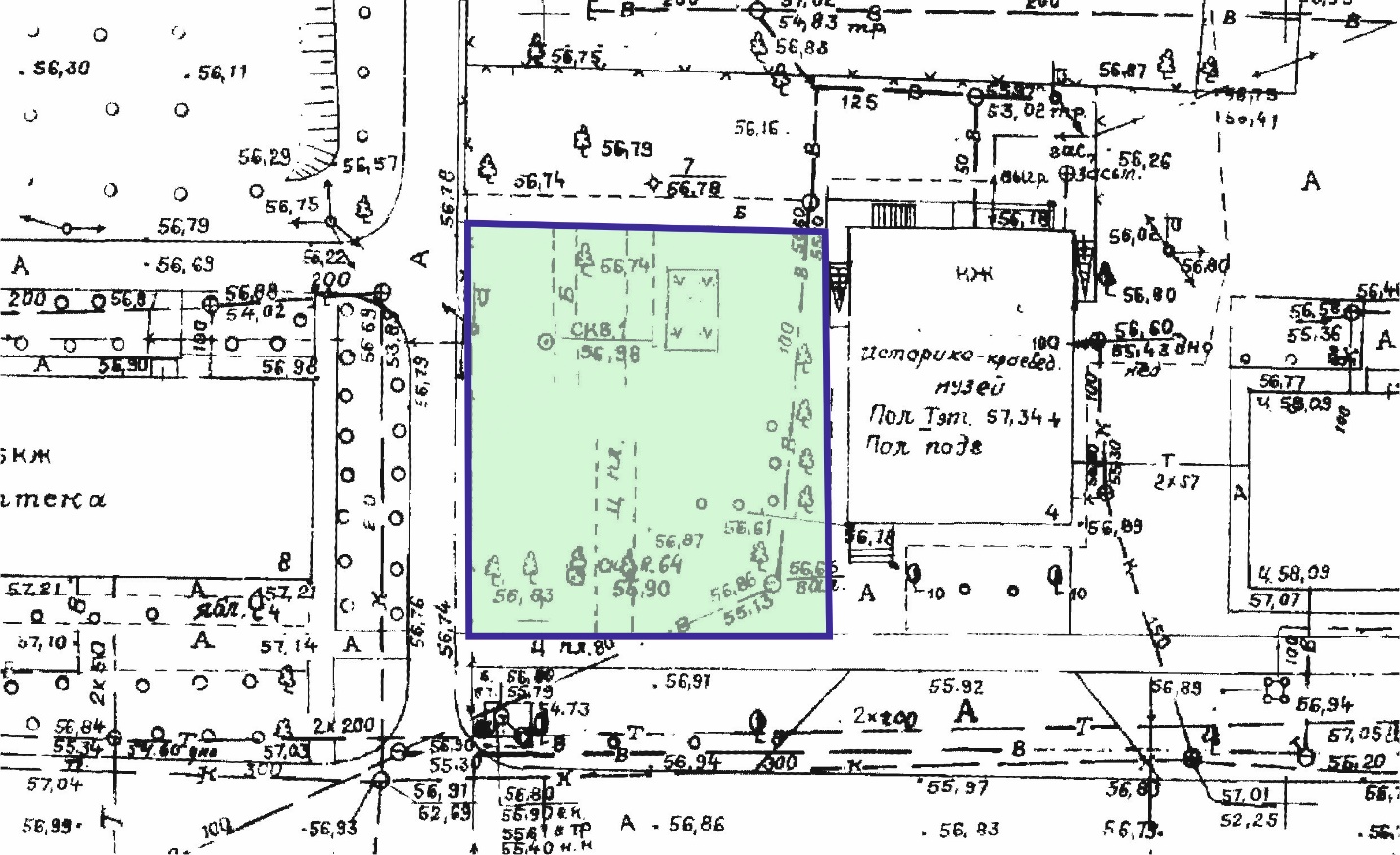 Вул. Українська, район Новомосковського міського історико-краєзнавчого музею ім. П. І. КалнишевськогоСекретар міської ради                                                Володимир АРУТЮНОВ